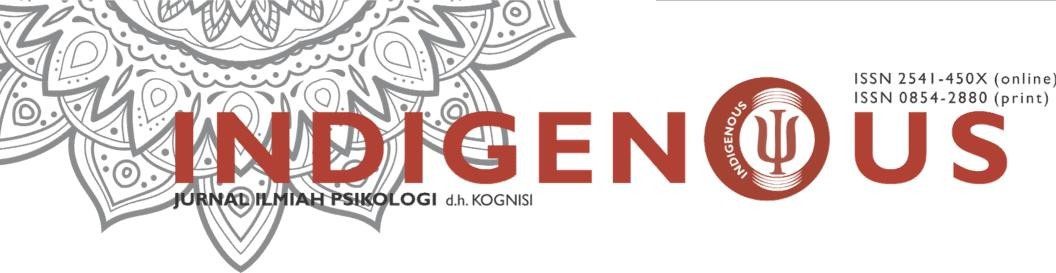 COPYRIGHT TRANSFER FORM(Please Compile This Form, Sign and Send By E-mail)Please complete and sign this form and send it back to us with the final version of your manuscript. It is required to obtain a written confirmation from authors in order to acquire copyrights for papers published by Indigenous: Jurnal Ilmiah Psikologi.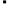 Copyright Transfer StatementThe copyright to this article is transferred toIndigenous: Jurnal Ilmiah Psikologi if and when the article is accepted for publication. The undersigned hereby transfers any and all rights in and to the paper including without limitation all copyrights toIndigenous: Jurnal Ilmiah Psikologi. The undersigned hereby represents and warrants that the paper is original and that he/she is the author of the paper, except for material that is clearly identified as to its original source, with permission notices from the copyright owners where required. The undersigned represents that he/she has the power and authority to make and execute this assignment.We declare that:This paper has not been published in the same form elsewhere.It will not be submitted anywhere else for publication prior to acceptance/rejection by this Journal.A copyright permission is obtained for materials published elsewhere and which require this permission for reproduction.Furthermore, I/We hereby transfer the unlimited rights of publication of the above mentioned paper in whole to Indigenous: Jurnal Ilmiah Psikologi.The copyright transfer covers the exclusive right to reproduce and distribute the article, including reprints, translations, photographic reproductions, microform, electronic form (offline, online) or any other reproductions of similar nature.The corresponding author signs for and accepts responsibility for releasing this material on behalf of any and all co- authors.This agreement is to be signed by at least one of the authors who have obtained the assent of the co-author(s) where applicable.After submission of this agreement signed by the corresponding author, changes of authorship or in the order of the authors listed will not be accepted.Yours Sincerely,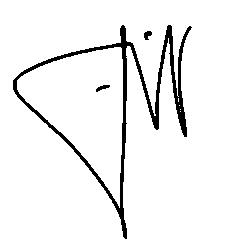 Corresponding Author‘s Full Name Sri Lestari	Signature………………………………………………Date   24 Agustus 2021Indigenous: Jurnal Ilmiah Psikologi ISSN: 2541-450XFull Name and Surname   Sri LestariTitleProf.  Assoc.Prof.  Asst.Prof.   Dr.   Mr.   Ms.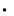 OrganisationUniversitas Muhammadiyah SurakartaAddressJl. Ahmad Yani Pabelan SurakartaPostal code57162CitySurakartaCountryIndonesiaTelephone085229055979FaxE-mailSri.lestari@ums.ac.idPaper TitleKrisis seperempat baya pada individu dewasa awal di IndonesiaAuthorsAdita Lintang Kharisma Putri, Sri Lestari, Yayah KhisbiyahPaper Pages21